Note: Please fill in all fields (if applicable)Information to be entered into Form 18b – Approval Form:The use of this form is required to enable DAC to process applications for approval of flight conditions without undue delay. The individual fields of the approval form may be varied in size to allow entry of all required information. It is strongly recommended to use the English language.  Field 1:	Please enter the full name of the company (as it appears on the Business Registration or      similar legal document) or natural person (as it appears in the ID Card/Passport) providing the flight conditions and associated justificationField 2:	Number and issue, for traceability purpose. Please define and enter your applicant’s reference and issue number. This shall be revised as necessary.Field 3:	Please identify the Aircraft manufacturer and typeField 4:	Please list the serial number(s)Field 5:      Please identify the purpose of the flight in accordance with 21.A.701 (a). The content of this field must be identical to the field B of the form 21.Field 6:      Add reference to the document(s) identifying the configuration of the aircraft.   For change(s) affecting the initial approval form, this form must be amended with the description of change(s).Field 7:	Please provide all justifications and make references to the document(s) justifying that      the aircraft (as described in Field 6) can perform the intended flight(s) safely under the defined conditions or restrictions.For change(s) affecting the initial approval form, this form must be amended with reference(s) to additional justification(s).Field 8:	Details of these conditions/restrictions, or reference to the relevant document, including specific maintenance instructions and conditions to perform these instructions, arethe conditions or restrictions put on itineraries or airspace, or both, required for the flight(s);the conditions and restrictions put on the flight crew to fly the aircraft;the restrictions regarding carriage of persons other than flight crew;the operating limitations, specific procedures or technical conditions to be met;the specific flight test programme (if applicable);the specific continuing airworthiness arrangements including maintenance instructions and regime under which they will be performed;the method used for the control of the aircraft configuration, in order to remain within the established conditions.Examples are:The flight conditions approval is restricted to ferry … flight(s) only. Departure   Airport:  …….. Destination Airport: …….. (or a suitable alternate).Special test areas must be used to avoid conflicts with regular traffic and flight testing over populated areas.ATC coordination is required.Flight Crew must have the appropriate licence and must be familiar with aircraft configuration and special operational procedures required under this flight conditions.Pilot/Co-pilot must have valid [- indicate required pilot licence -] and must be familiar   with aircraft configuration and special operational procedures required under this flight condition.Special Flight Test Program of the DOA EASA.21.J.…….. must be observed.Experimental Flight Test Pilot(s) are required.Test Pilot(s) for avionics and systems test are required.Only minimum flight crew and required technical personal on board.No passengersVFR Day onlyVMC onlyNon-icing conditionsFlight must be conducted un-pressurizedThe Flight Crew must use supplementary oxygen as required by CAT.OP.MPA.285.Flight must be conducted with the gear down and locked. VLO = ……..Flight must NOT be conducted in RVSM airspace.Avoid areas of turbulence, high g-load, hard landing.Dry runways only, no wet-, contaminated runways.Special Maintenance Instructions and Flight Operations Instructions of the   DOA  EASA.21.J.…….. must be observed.Regular Service and Maintenance Requirements apply.Damage and Deficiency must exist that would prevent dispatch.Before the flight can be carried out, following checks must have been performed without findings: ……..No flight over congested or densely populated areas, except for take-off and landing.The Basic Flight Manual and the relevant Supplements remain applicable.The aircraft maintenance programme and related manuals remain applicable.Field 9:	Not to be filled in. The flight conditions have been established and justified including any condition or restriction necessary for safe operation of the aircraft. Field 10:   To be filled in when approved under a privilege of an approved organisation. Field 11:   Please enter the date when the EASA Form 18B was issued. Field 12:  To be signed by an authorised representative of the applicant. If not signed, delays will occur.Field 13:   To be filled in ONLY by DAC.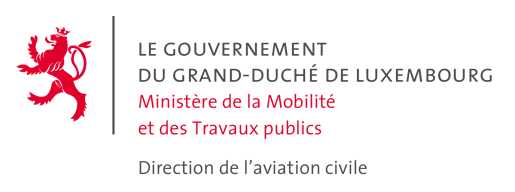 INFORMATION NOTE ON DATA PROTECTION NOTICE D’INFORMATION SUR LA PROTECTION DES DONNEES FLIGHT CONDITIONS FOR A PERMIT TO FLY – APPROVAL FORMFLIGHT CONDITIONS FOR A PERMIT TO FLY – APPROVAL FORMFLIGHT CONDITIONS FOR A PERMIT TO FLY – APPROVAL FORMFLIGHT CONDITIONS FOR A PERMIT TO FLY – APPROVAL FORMFLIGHT CONDITIONS FOR A PERMIT TO FLY – APPROVAL FORM1. Applicant 1. Applicant 1. Applicant 1. Applicant 2. Approval form nr.      Issue:       2. Approval form nr.      Issue:       3. Aircraft manufacturer/type 3. Aircraft manufacturer/type 3. Aircraft manufacturer/type 3. Aircraft manufacturer/type 4. Serial number(s) 4. Serial number(s) 5. Purpose of flight5. Purpose of flight5. Purpose of flight5. Purpose of flight5. Purpose of flight5. Purpose of flight6. Aircraft configuration The above aircraft for which a permit to fly is requested is defined in 6. Aircraft configuration The above aircraft for which a permit to fly is requested is defined in 6. Aircraft configuration The above aircraft for which a permit to fly is requested is defined in 6. Aircraft configuration The above aircraft for which a permit to fly is requested is defined in 6. Aircraft configuration The above aircraft for which a permit to fly is requested is defined in 6. Aircraft configuration The above aircraft for which a permit to fly is requested is defined in 7. Substantiations 7. Substantiations 7. Substantiations 7. Substantiations 7. Substantiations 7. Substantiations 8. Conditions/Restrictions The above aircraft must be used with the following conditions or restrictions: 8. Conditions/Restrictions The above aircraft must be used with the following conditions or restrictions: 8. Conditions/Restrictions The above aircraft must be used with the following conditions or restrictions: 8. Conditions/Restrictions The above aircraft must be used with the following conditions or restrictions: 8. Conditions/Restrictions The above aircraft must be used with the following conditions or restrictions: 8. Conditions/Restrictions The above aircraft must be used with the following conditions or restrictions: 9. Statement The flight conditions have been established and justified in accordance with 21.A.708.The aircraft as defined in block 6 above has no features and characteristics making it unsafe for the intended operation under the identified conditions and restrictions.9. Statement The flight conditions have been established and justified in accordance with 21.A.708.The aircraft as defined in block 6 above has no features and characteristics making it unsafe for the intended operation under the identified conditions and restrictions.9. Statement The flight conditions have been established and justified in accordance with 21.A.708.The aircraft as defined in block 6 above has no features and characteristics making it unsafe for the intended operation under the identified conditions and restrictions.9. Statement The flight conditions have been established and justified in accordance with 21.A.708.The aircraft as defined in block 6 above has no features and characteristics making it unsafe for the intended operation under the identified conditions and restrictions.9. Statement The flight conditions have been established and justified in accordance with 21.A.708.The aircraft as defined in block 6 above has no features and characteristics making it unsafe for the intended operation under the identified conditions and restrictions.9. Statement The flight conditions have been established and justified in accordance with 21.A.708.The aircraft as defined in block 6 above has no features and characteristics making it unsafe for the intended operation under the identified conditions and restrictions.10. Approved under Organisation Approval Number (if applicable)10. Approved under Organisation Approval Number (if applicable)10. Approved under Organisation Approval Number (if applicable)10. Approved under Organisation Approval Number (if applicable)10. Approved under Organisation Approval Number (if applicable)10. Approved under Organisation Approval Number (if applicable)11. Date of issue 11. Date of issue 12. Name and signature 12. Name and signature 12. Name and signature 12. Name and signature 13.  DAC approval reference and date13.  DAC approval reference and date13.  DAC approval reference and date13.  DAC approval reference and date13.  DAC approval reference and date13.  DAC approval reference and dateSubmission instructions  (please send your completed application form to)Submission instructions  (please send your completed application form to)Submission instructions  (please send your completed application form to)Submission instructions  (please send your completed application form to)Submission instructions  (please send your completed application form to)Submission instructions  (please send your completed application form to)Direction de l’Aviation Civile (DAC)Airworthiness DepartmentBP 283  L-2012 LuxembourgDirection de l’Aviation Civile (DAC)Airworthiness DepartmentBP 283  L-2012 LuxembourgDirection de l’Aviation Civile (DAC)Airworthiness DepartmentBP 283  L-2012 LuxembourgororE-Mail: nav@av.etat.luAircraft registration and airworthinessImmatriculation et navigabilité des aéronefsPersonal data are processed for the purpose of aviation security by guaranteeing that aircraft are identifiable via their registration and that these aircraft are airworthy. Les données à caractère personnel sont traitées en vue de la sécurité aérienne en garantissant que les aéronefs sont identifiables par leur immatriculation et que ces aéronefs sont en état de navigabilité.The data subject has the right :to access to their personal data,to rectification or erasure of personal data or restriction of processing,to object to processing,by contacting the data protection officer (dpo@av.etat.lu). Proof of identity has to be included in the request (ex. copy of identity card or passport, licence number, etc.).Toute personne concernée a le droit : d’accéder à ses données personnelles,de demander la rectification ou l’effacement des données personnelles, ou la limitation du traitement,de s’opposer au traitement,en contactant le délégué à la protection des données (dpo@av.etat.lu). Une preuve de l’identité doit être jointe à la demande (ex. copie de la carte d’identité ou du passeport, numéro de la licence, etc.).Toute personne concernée a le droit : d’accéder à ses données personnelles,de demander la rectification ou l’effacement des données personnelles, ou la limitation du traitement,de s’opposer au traitement,en contactant le délégué à la protection des données (dpo@av.etat.lu). Une preuve de l’identité doit être jointe à la demande (ex. copie de la carte d’identité ou du passeport, numéro de la licence, etc.).Failure to provide the requested data will prevent registration of the aircraft or issuance of aircraft certificates. Le fait de ne pas fournir les données à caractère personnel requises à la DAC fera obstacle à l’immatriculation de l’aéronef ou à la délivrance des certificats de l’aéronef.For more detailed information on the protection of your personal data, please consult our website: https://dac.gouvernement.lu/en/data-protection.htmlPour des informations plus détaillées sur la protection de vos données personnelles, veuillez consulter notre site web : https://dac.gouvernement.lu/fr/protection-donnees.html Pour des informations plus détaillées sur la protection de vos données personnelles, veuillez consulter notre site web : https://dac.gouvernement.lu/fr/protection-donnees.html 